Mená autorov: Katarína Szalonová, Terézia Bariová, Petra MikulováNázov hry: Cesta k moruPoužitý programovací jazyk/prostredie: ImagineKrátku myšlienku hry a/alebo príbeh:Zábavná a nenáročná hra pre deti, kde cieľom je dostať korytnačku k vode.  Začiatkom hry (po kliknutí na Nová hra) hráča sprevádza príjemná hudba  počas ktorej si môže prečítať pokyny ku hre alebo aj niečo o autorkách hry. Popis ovládania hryHráč si môže zvoliť 3 rýchlosti pohybu korytnačky. Korytnačka môže cestou prechádzať cez 2 farebné body, pričom tento prechod korytnačka „komentuje“  a niektorých bodoch si môže aj pochutnať  . Hra sa ovláda veľmi jednoducho, smerovými klávesmi , klávesom Esc, tlačidlami pre Novú hru (kde sa načíta pôvodné pozadie) a výberom konkrétnej korytnačky. Screenshoty z hry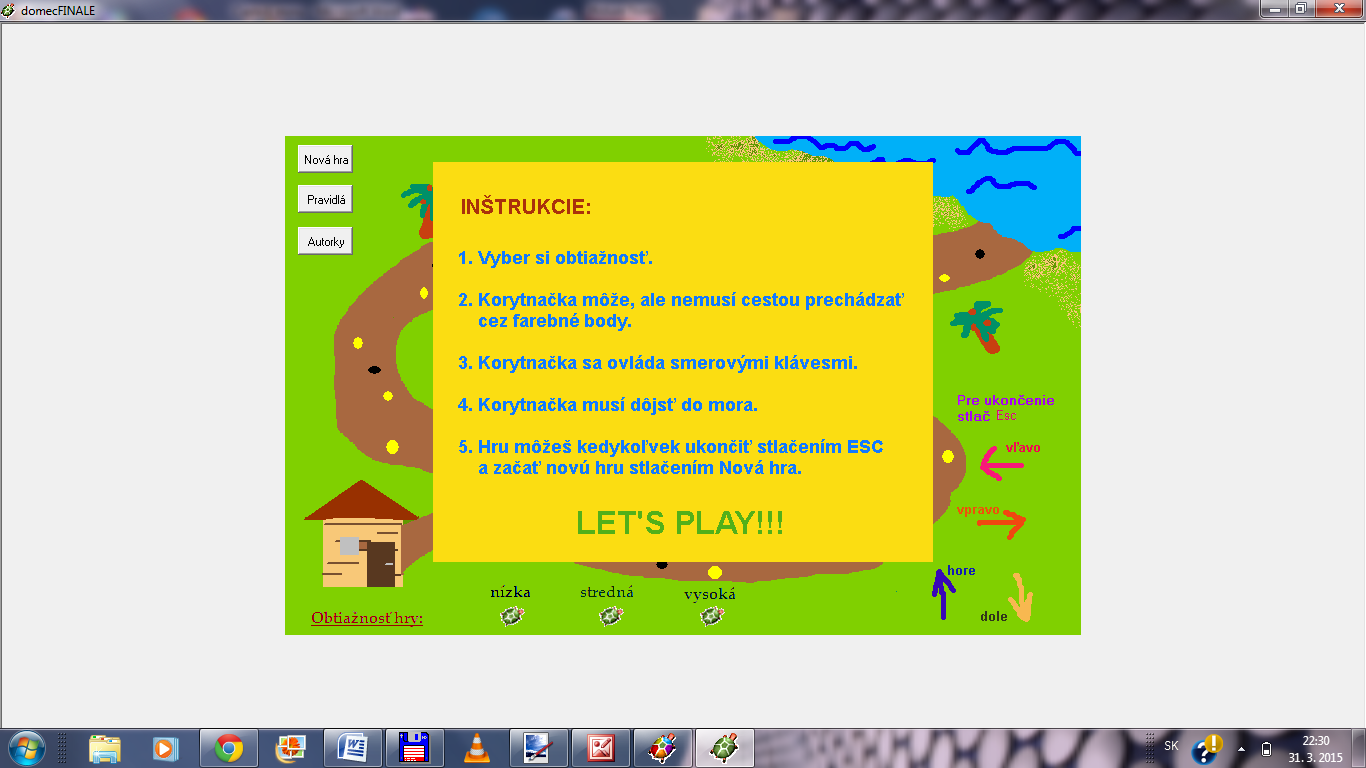 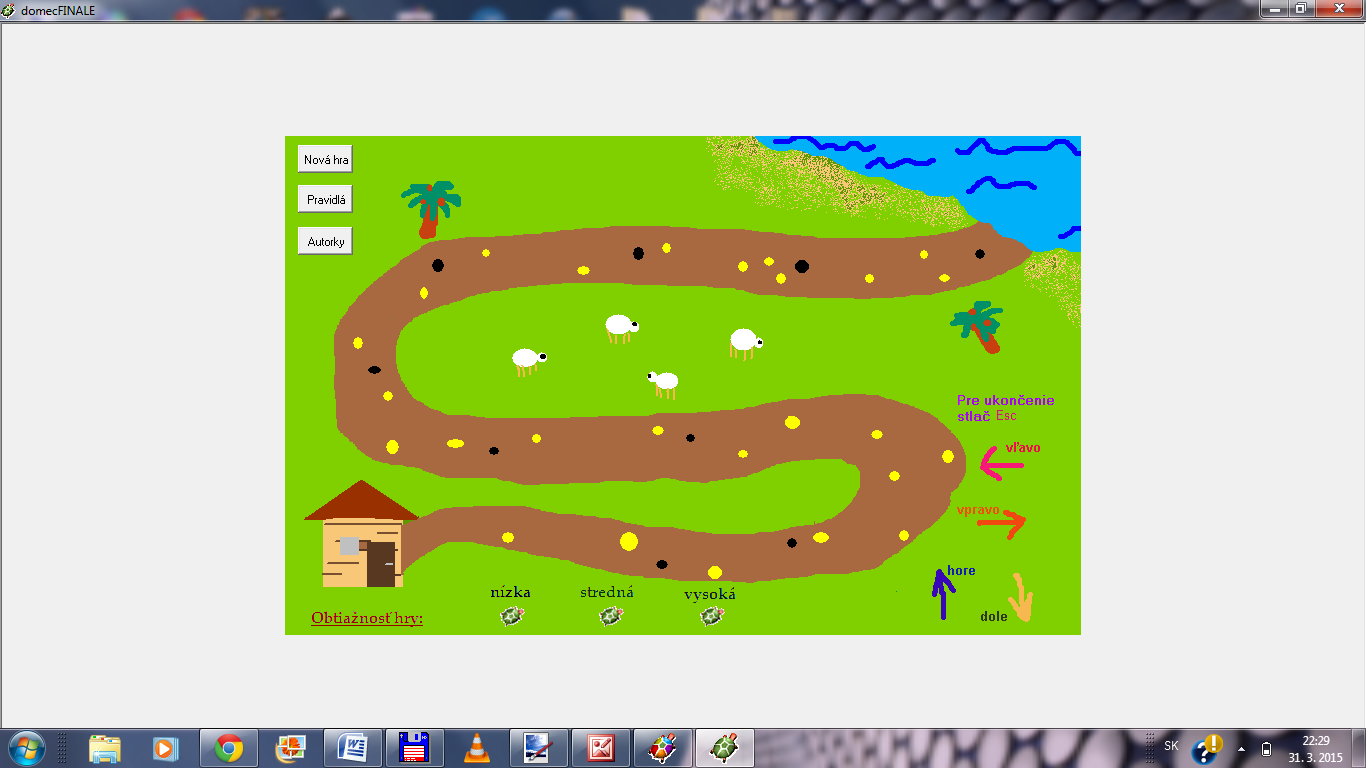 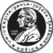 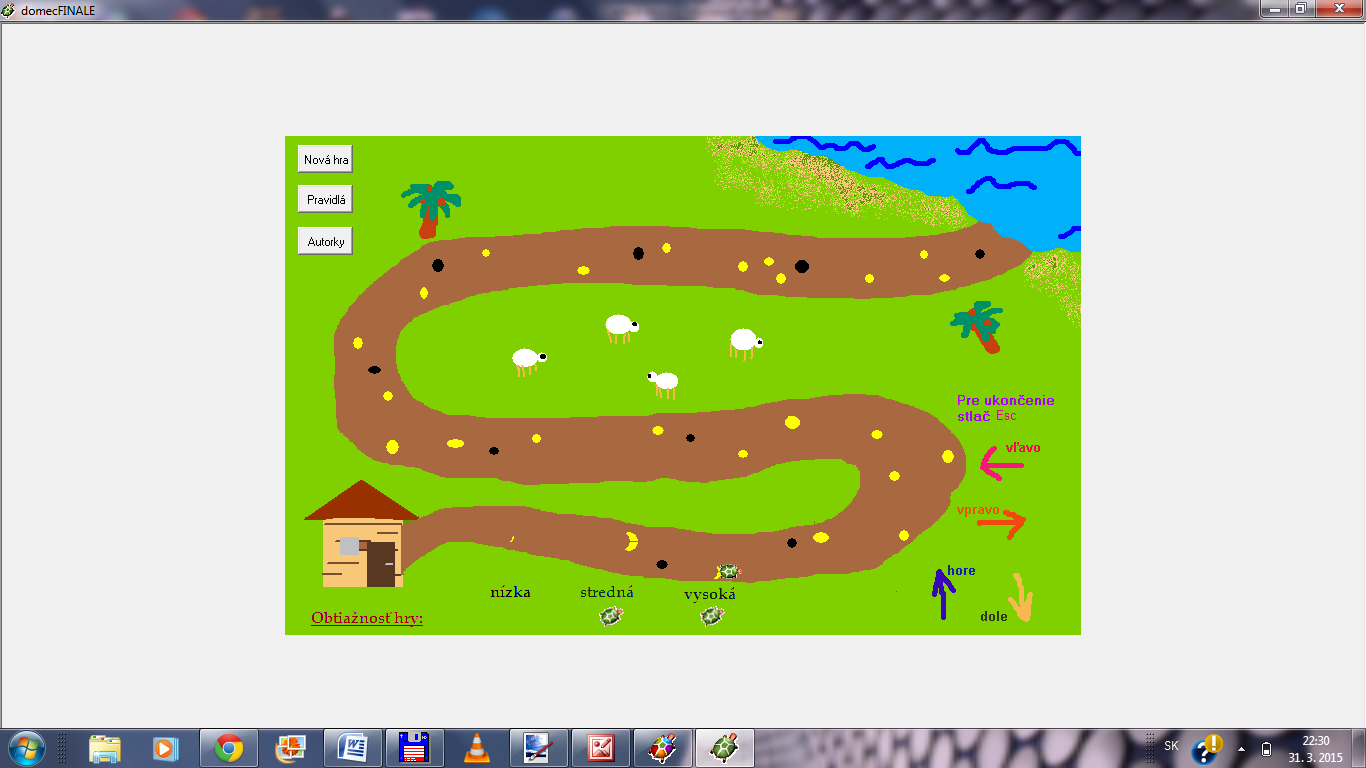 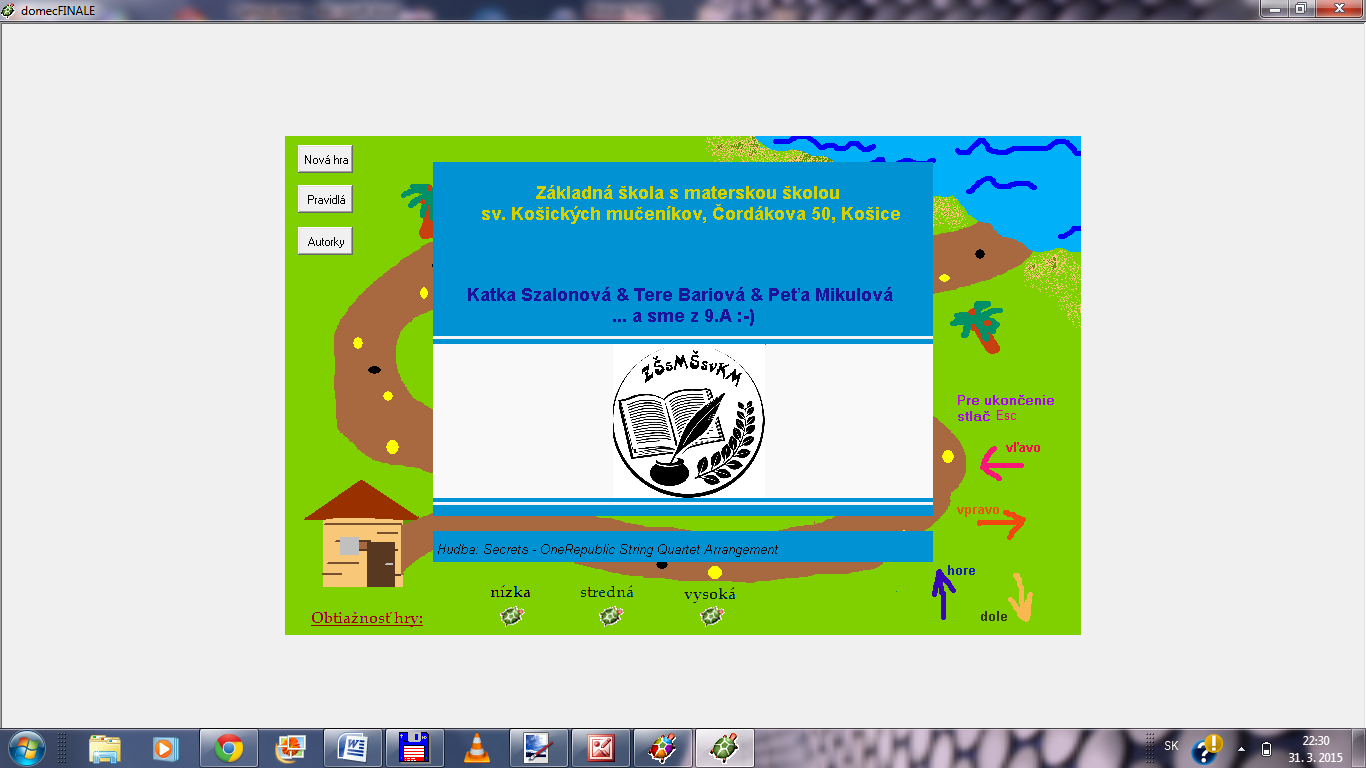 